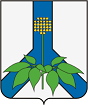 АДМИНИСТРАЦИЯ  ДАЛЬНЕРЕЧЕНСКОГО  МУНИЦИПАЛЬНОГО  РАЙОНА    ПОСТАНОВЛЕНИЕ   26 января 2023 года                           г.  Дальнереченск                                                № 42-паОб утверждении Перечня мест, на которые запрещается возвращать животных без владельцев, и лиц, уполномоченных на принятие решения о возврате животных без владельцев на прежние места их обитания В соответствии с Федеральным законом от 06.10.2003 № 131-ФЗ "Об общих принципах организации местного самоуправления Российской Федерации", Федеральным законом от 27 декабря 2018 года № 498-ФЗ "Об ответственном обращении с животными и о внесении изменений в отдельные законодательные акты Российской Федерации", Законом Приморского края от 26.12.2019 № 692-КЗ "Об отдельных вопросах в области обращения с животными в Приморском крае", руководствуясь Уставом Дальнереченского муниципального района, администрация Дальнереченского муниципального районаПОСТАНОВЛЯЕТ:1. Установить, что лицом, уполномоченным на принятие решения о возврате животных без владельцев на прежние места их обитания, является начальник отдела архитектуры, градостроительства и ЖКХ администрации Дальнереченского муниципального района.2. Утвердить прилагаемый Перечень мест, на которые запрещается возвращать животных без владельцев на территории Дальнереченского муниципального района.2. Отделу по работе с территориями и делопроизводству администрации Дальнереченского муниципального района (Пенкина) разместить настоящее постановление на официальном сайте администрации Дальнереченского муниципального района в сети "Интернет".3. Настоящее постановление вступает в силу со дня его обнародования в установленном порядке. Глава Дальнереченского муниципального района                                              В.С. Дернов                                                                       Приложениек постановлению администрацииДальнереченского муниципального районаот 26 января 2023 года № 42-паПереченьмест, на которые запрещается возвращать животных без владельцев, на территории Дальнереченского муниципального района- территории объектов здравоохранения;- территории объектов образования (школы, детские сады, учреждения дополнительного образования);- территории объектов культуры, физической культуры и спорта;- детские и спортивные площадки;- общественные территории (сады, парки, скверы);- территории торгово-развлекательных центров;- территории розничных рынков;- объекты транспортной инфраструктуры (железнодорожные вокзалы, автовокзалы, автостанции, автобусные остановки).